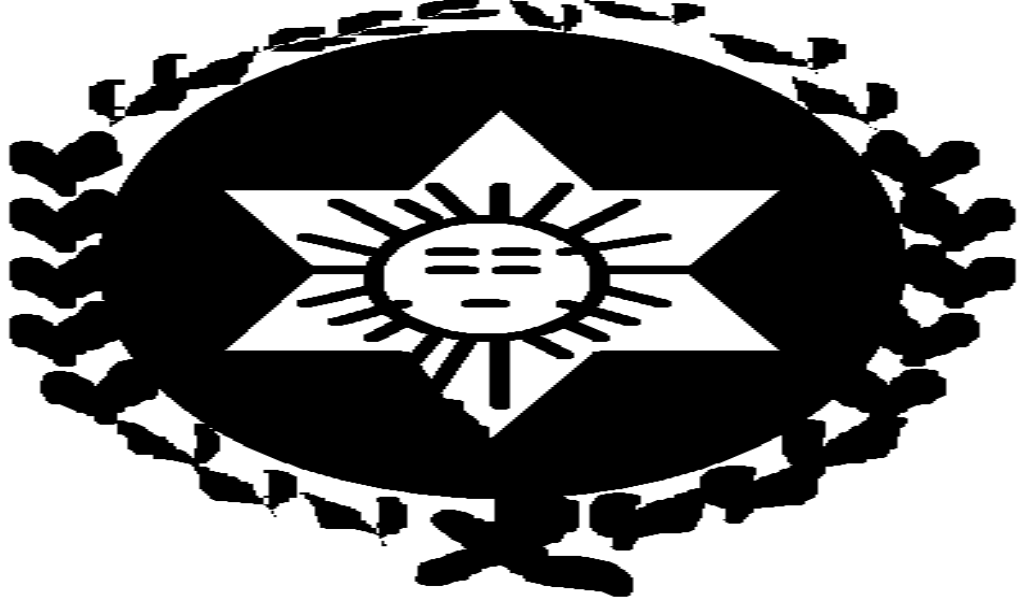                        PROVINCIA DE SALTA                                                                   “Gral. Martín Miguel de Güemes                 MINISTERIO DE EDUCACIÓN                                                                Héroe de la Nación Argentina”         SECRETARIA DE GESTION EDUCATIVAJUNTA  CALIFICADORA DE MERITOS Y DISCIPLINA                                                       -------o-------         PJE. PROF. FERNANDO RAMOS Nº 22 – SALTA_________________________________________________________________________________________________________CUADROS ABIERTOS – PERÍODO 2.015PARTE DE PRENSA	JUNTA CALIFICADORA DE MÉRITOS Y DISCIPLINA informa que se encuentra abierta la inscripción de CUADRO ABIERTO para cubrir CARGOS VACANTES  en ESCUELAS dependientes de la Dirección General de Educación Primaria y Educación Inicial, Período Lectivo 2.015 para:FECHA DE INSCRIPCIÓN: 22 al 24 de abril de 2.015. DOCUMENTACIÓN ADICIONAL: Presentación de Solicitud adjunta y demás documental. HORARIO: 8:00 a 16:00 horas.LUGAR DE INSCRIPCIÓN: Junta Calificadora – Pasaje Prof. Fernando Ramos Nº 22 – Salta Capital – Teléfono: 0387 – 4318921. Salta, 21 de abril de 2.015                          PROVINCIA DE SALTA                                                                   “Gral. Martín Miguel de Güemes                    MINISTERIO DE EDUCACIÓN                                                                Héroe de la Nación Argentina”         SECRETARIA DE GESTION EDUCATIVAJUNTA  CALIFICADORA DE MERITOS Y DISCIPLINA                                                       -------o-------         PJE. PROF. FERNANDO RAMOS Nº 22 – SALTA_____________________________________________________________________________________________________________SOLICITUD DE CUADRO ABIERTO 2015CAPITALMAESTRO DE GRADO DE EDUCACIÓN ESPECIAL.CHICOANAMAESTRO ESPECIAL DE RELIGIÓN.APERTURA DE LEGAJOAPERTURA DE LEGAJOAPERTURA DE LEGAJOFECHACANTIDAD DE FOJASCANTIDAD DE FOJASCANTIDAD DE FOJASCANTIDAD DE FOJASREINSCRIPCIÓNREINSCRIPCIÓNREINSCRIPCIÓNORDEN DE INSCRIPCIÓNDepartamento de elecciónDepartamento de elecciónDepartamento de elecciónDepartamento de elecciónDepartamento de elecciónDepartamento de elecciónDepartamento de elecciónDepartamento de elecciónDepartamento de elecciónDepartamento de elecciónDepartamento de elecciónDepartamento de elecciónDepartamento de elecciónDepartamento de elecciónDepartamento de elecciónDepartamento de elecciónDepartamento de elecciónDepartamento de elecciónDepartamento de elecciónDATOS DEL DOCENTE (según documento de identidad)DATOS DEL DOCENTE (según documento de identidad)DATOS DEL DOCENTE (según documento de identidad)DATOS DEL DOCENTE (según documento de identidad)DATOS DEL DOCENTE (según documento de identidad)DATOS DEL DOCENTE (según documento de identidad)DATOS DEL DOCENTE (según documento de identidad)DATOS DEL DOCENTE (según documento de identidad)DATOS DEL DOCENTE (según documento de identidad)DATOS DEL DOCENTE (según documento de identidad)DATOS DEL DOCENTE (según documento de identidad)DATOS DEL DOCENTE (según documento de identidad)DATOS DEL DOCENTE (según documento de identidad)DATOS DEL DOCENTE (según documento de identidad)DATOS DEL DOCENTE (según documento de identidad)DATOS DEL DOCENTE (según documento de identidad)DATOS DEL DOCENTE (según documento de identidad)DATOS DEL DOCENTE (según documento de identidad)DATOS DEL DOCENTE (según documento de identidad)DNICUILCUILCUILCUILAPELLIDO Y NOMBREAPELLIDO Y NOMBREAPELLIDO Y NOMBREAPELLIDO Y NOMBREAPELLIDO Y NOMBREAPELLIDO Y NOMBREAPELLIDO Y NOMBREAPELLIDO Y NOMBREFECHA NACFECHA NACFECHA NACFECHA NACFECHA NACSEXOPROVINCIALOCALIDADLOCALIDADLOCALIDADLOCALIDADDOMICILIODOMICILIODOMICILIOTELEFONOTELEFONOTELEFONOTELEFONOTELEFONOEDADEDADEDADANTIGÜEDAD DOCENTEANTIGÜEDAD DOCENTEANTIGÜEDAD DOCENTECARGO AL QUE ASPIRACARGO AL QUE ASPIRACARGO AL QUE ASPIRACARGO AL QUE ASPIRACARGO AL QUE ASPIRACARGO AL QUE ASPIRACARGO AL QUE ASPIRACARGO AL QUE ASPIRACARGO AL QUE ASPIRACARGO AL QUE ASPIRACARGO AL QUE ASPIRACARGO AL QUE ASPIRACARGO AL QUE ASPIRACARGO AL QUE ASPIRACARGO AL QUE ASPIRACARGO AL QUE ASPIRACARGO AL QUE ASPIRACARGO AL QUE ASPIRACARGO AL QUE ASPIRATITULO BASETITULO BASETITULO BASETITULO BASETITULO BASETITULO BASETITULO BASETITULO BASETITULO BASETITULO BASETITULO BASETITULO BASETITULO BASETITULO BASETITULO BASETITULO BASETITULO BASETITULO BASETITULO BASEMERITOS ACADÉMICOSMERITOS ACADÉMICOSMERITOS ACADÉMICOSMERITOS ACADÉMICOSMERITOS ACADÉMICOSMERITOS ACADÉMICOSMERITOS ACADÉMICOSMERITOS ACADÉMICOSMERITOS ACADÉMICOSMERITOS ACADÉMICOSMERITOS ACADÉMICOSMERITOS ACADÉMICOSMERITOS ACADÉMICOSMERITOS ACADÉMICOSMERITOS ACADÉMICOSMERITOS ACADÉMICOSMERITOS ACADÉMICOSMERITOS ACADÉMICOSMERITOS ACADÉMICOSRES/AÑORES/AÑOCURSOS DE CAPACITACION (Hasta 6 puntos)CURSOS DE CAPACITACION (Hasta 6 puntos)CURSOS DE CAPACITACION (Hasta 6 puntos)CURSOS DE CAPACITACION (Hasta 6 puntos)CURSOS DE CAPACITACION (Hasta 6 puntos)CURSOS DE CAPACITACION (Hasta 6 puntos)CURSOS DE CAPACITACION (Hasta 6 puntos)CURSOS DE CAPACITACION (Hasta 6 puntos)CURSOS DE CAPACITACION (Hasta 6 puntos)CURSOS DE CAPACITACION (Hasta 6 puntos)CURSOS DE CAPACITACION (Hasta 6 puntos)CURSOS DE CAPACITACION (Hasta 6 puntos)CURSOS DE CAPACITACION (Hasta 6 puntos)CURSOS DE CAPACITACION (Hasta 6 puntos)CURSOS DE CAPACITACION (Hasta 6 puntos)CARGA HORARIACARGA HORARIAFECHAFECHAJORNADAS INSTITUCIONALESJORNADAS INSTITUCIONALESJORNADAS INSTITUCIONALESJORNADAS INSTITUCIONALESJORNADAS INSTITUCIONALESJORNADAS INSTITUCIONALESJORNADAS INSTITUCIONALESJORNADAS INSTITUCIONALESJORNADAS INSTITUCIONALESJORNADAS INSTITUCIONALESJORNADAS INSTITUCIONALESJORNADAS INSTITUCIONALESJORNADAS INSTITUCIONALESJORNADAS INSTITUCIONALESJORNADAS INSTITUCIONALESJORNADAS INSTITUCIONALESJORNADAS INSTITUCIONALESCONCEPTO PROFESIONAL (2014)CONCEPTO PROFESIONAL (2014)CONCEPTO PROFESIONAL (2014)CONCEPTO PROFESIONAL (2014)CONCEPTO PROFESIONAL (2014)CONCEPTO PROFESIONAL (2014)CONCEPTO PROFESIONAL (2014)CONCEPTO PROFESIONAL (2014)CONCEPTO PROFESIONAL (2014)CONCEPTO PROFESIONAL (2014)CONCEPTO PROFESIONAL (2014)CONCEPTO PROFESIONAL (2014)CONCEPTO PROFESIONAL (2014)CONCEPTO PROFESIONAL (2014)CONCEPTO PROFESIONAL (2014)CONCEPTO PROFESIONAL (2014)CONCEPTO PROFESIONAL (2014)CONCEPTO PROFESIONAL (2014)CONCEPTO PROFESIONAL (2014)ESTABLECIMIENTOESTABLECIMIENTOESTABLECIMIENTOESTABLECIMIENTONOTANOMBRE DEL ESTABLECIMIENTONOMBRE DEL ESTABLECIMIENTONOMBRE DEL ESTABLECIMIENTONOMBRE DEL ESTABLECIMIENTONOMBRE DEL ESTABLECIMIENTONOMBRE DEL ESTABLECIMIENTONOMBRE DEL ESTABLECIMIENTONOMBRE DEL ESTABLECIMIENTONOMBRE DEL ESTABLECIMIENTOASISTENCIA PERFECTAASISTENCIA PERFECTAASISTENCIA PERFECTAASISTENCIA PERFECTAASISTENCIA PERFECTAFECHAFECHAPARTICIPACIÓN EN SIMPOSIOS, SEMINARIO, CONGRESOS Y SIMILARESPARTICIPACIÓN EN SIMPOSIOS, SEMINARIO, CONGRESOS Y SIMILARESPARTICIPACIÓN EN SIMPOSIOS, SEMINARIO, CONGRESOS Y SIMILARESPARTICIPACIÓN EN SIMPOSIOS, SEMINARIO, CONGRESOS Y SIMILARESPARTICIPACIÓN EN SIMPOSIOS, SEMINARIO, CONGRESOS Y SIMILARESPARTICIPACIÓN EN SIMPOSIOS, SEMINARIO, CONGRESOS Y SIMILARESPARTICIPACIÓN EN SIMPOSIOS, SEMINARIO, CONGRESOS Y SIMILARESPARTICIPACIÓN EN SIMPOSIOS, SEMINARIO, CONGRESOS Y SIMILARESPARTICIPACIÓN EN SIMPOSIOS, SEMINARIO, CONGRESOS Y SIMILARESPARTICIPACIÓN EN SIMPOSIOS, SEMINARIO, CONGRESOS Y SIMILARESPARTICIPACIÓN EN SIMPOSIOS, SEMINARIO, CONGRESOS Y SIMILARESPARTICIPACIÓN EN SIMPOSIOS, SEMINARIO, CONGRESOS Y SIMILARESPARTICIPACIÓN EN SIMPOSIOS, SEMINARIO, CONGRESOS Y SIMILARESPARTICIPACIÓN EN SIMPOSIOS, SEMINARIO, CONGRESOS Y SIMILARESPARTICIPACIÓN EN SIMPOSIOS, SEMINARIO, CONGRESOS Y SIMILARESPARTICIPACIÓN EN SIMPOSIOS, SEMINARIO, CONGRESOS Y SIMILARESPARTICIPACIÓN EN SIMPOSIOS, SEMINARIO, CONGRESOS Y SIMILARES---------------------------------------------------------------------------------------------------------------------------------------------------------------------------------------------------------------------------------------------------------------------------------------------------------------------------------------------------------------------------------------------------------------------------------------------------------------------------------------------------------------------------------------------------------------------------------------------------------------------------------------------------------------------------------------------------------------------------------------------------------------------------------------------------------------------------------------------------------------------------------------------------------------------------------------------------------------------------------------------------------------------------------------------------------------------------------------------------------------------------------------------------------------------------------------------------------------------------------------------------------------------------------------------------------------------------------------------------------------------------------------------------------------------------------------------------------------------------------------------------------------------------------------------------------------------------------------------------------------------------------------------------------------------------------------------------------------------------------------------------------------------------------------------------------------------------------------------------------------------------------------------------------------------------------------------------------------------------------------------------------------------------------------------------------------------------------------------------------------------------------------------------------------------------------------------------------------------------------------------------------------------------------------------------------------------------------------------------------------------------------------------------------------------------------------------------------------------------------------------------------------------------------------------------------------------------------------------------------------------------------------------------------------------------------------------------------------------------------------------------------------------------------------Nº DE DOCUMENTONº DE DOCUMENTONº DE DOCUMENTOAPELLIDO Y NOMBREAPELLIDO Y NOMBREAPELLIDO Y NOMBREAPELLIDO Y NOMBREFECHAFECHACANT DE FOJASCANT DE FOJASCANT DE FOJASCANT DE FOJASCANT DE FOJASORDENORDEN